Романюк Анастасия Романовна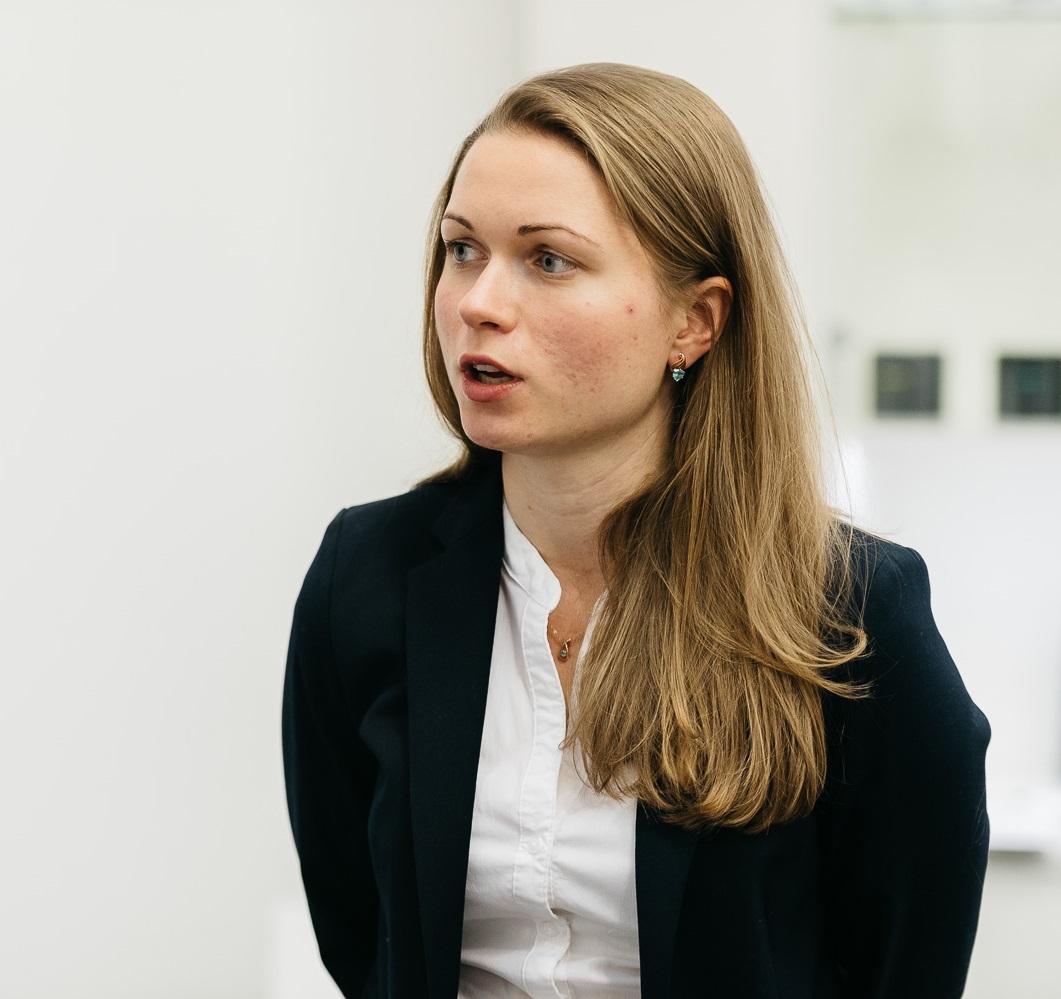 КОНТАКТЫ: +7 926 210 73 46 (Россия)+44 075 16 38 15 15 (Великобритания) romanyuk.translate@gmail.comwww.artranslation.netПРОЖИВАНИЕ: Бирмингем, ВеликобританияСТАТУС ИПОПЫТ РАБОТЫОБРАЗОВАНИЕОсновноеДополнительноеДОПОЛНИТЕЛЬНЫЕ СВЕДЕНИЯАпрель 2013 – наст. вр.Устный переводчик на проектах (русский, английский и испанский языки):Конференция UNICEF (Детский фонд ООН), Копенгаген, декабрь 2018Международный конгресс SEMAL по антивозрастной медицине, Валенсия, октябрь 2018Глобальный форум Alliance for Financial Inclusion, Сочи, сентябрь 2018Международная конференция ERA-EDTA по нефрологии, Копенгаген, май 2018Синхронный перевод на конференции для региональных менеджеров компании Tupperware, Барселона, май 2018Устный переводчик на Международном подологическом конгрессе, апрель 2018Устный перевод для компании ЛокоТех во время визита иностранных представителей на заводы локомотивов, ноябрь 2017Устный перевод презентации бренда профессиональной косметики pHformula, октябрь 2017Официальный переводчик российской делегации на соревнованиях World Skills в Абу-Даби, октябрь 2017Семинары по ГМО культурам и пестицидам компании Monsanto, сентябрь 2017Синхронный перевод на Московском финансовом форуме, сентябрь 2017Синхронный перевод на международном железнодорожном салоне Expo1520, август 2017Синхронный перевод на заседании исполнительного комитета международной ассоциации бокса AIBA, июль 2017Синхронный перевод на международной конференции православной молодежи, июнь 2017Визит делегации Колегии регистраторов Испании в Росреестр, июнь 2017Синхронный перевод на конференции «Аграрная политика России. Настоящее и будущее», май 2017Синхронный перевод на международной конференции по дошкольному образованию, май 2017Устный последовательный перевод на проекте компании СИБУР, с апреля 2017Синхронный перевод на конференции «Актуальные вопросы информационной и кибербезопасности», Дом приемов МИД, Декабрь 2016Синхронный перевод на конференции по вопросам карантина растений в Евроазиатской Экономической Комиссии, декабрь 2016Перевод презентации компании Romaco на фармацевтической выставке, ноябрь 2016Синхронный перевод на семинаре, посвященном вопросам таможни в Евроазиатской Экономической Комиссии, ноябрь 2016Синхронный перевод на форуме Открытые инновации в Сколково, октябрь 2016Переводчик рабочей миссии Министерства Труда и Социальной защиты штата Нуэво Леон, Мексика, сентябрь 2016World Food Перевод в рамках B2B встреч на форуме Россия-Эквадор, сентябрь 2016Перевод на встрече представителей Европейского союза с руководством холдинга РБК (www.rbc.ru), апрель 2016Институт Подологии (Россия, http://www.podoinstitut.ru), перевод конференции и мастер-класса испанского хирурга-ортопеда, февраль 2016, июнь 2017Май 2013 – наст.вр.Patentes Talgo (Испания, http://www.talgo.com/)Всесторонняя лингвистическая поддержка:устный перевод на деловых переговорах, встречах, презентациях, при пусконаладочных работах и монтаже оборудованияписьменный перевод документацииведение глоссария, работа по унификации терминологииподбор команды переводчиков для крупных проектовобучение новых переводчиковсоставление графиков работы и контроль за работой команды переводчиковАпрель 2015 – наст.врАГРОВЕТСОЮЗ (Россия)Устный (синхронный и последовательный) и письменный перевод мероприятий и материалов по теме ветеринарииСеминары и обучения по ветеринарным продуктамПосещение животноводческих хозяйствПеревод и адаптация маркетинговых материаловАпрель 2014 – наст.врIntegrated Laser and Complementary Medicine (Филиппины, http://www.ilacm.com/)последовательный и синхронный перевод на тренингах, семинарах и конференциях по медицинской тематикеадминистративная поддержка руководителяписьменный перевод документовпроведение экскурсий по Москве для сотрудников компаниитемы: физиотерапия, фотодинамическая терапия онкологических заболеваний, лазерная медицина, косметология.Апрель 2016 – Сентябрь 2016.Национальная иммунобиологическая компания (Россия, http://nacimbio.ru/)перевод на переговорахсопровождение топ-менеджеров в поездках за рубежомтемы: фармацевтическое производство, лекарственные препараты.2013 – 2015Переводчик в центре йоги и аюрведы «Керала»темы: здоровье, ведическая медицина, йогаФевраль 2013 – Март 2014Denis’ School, преподаватель английского и испанского языка в группах, работа с корпоративными клиентами.2013 – 2015Московский государственный университет им. М.В. Ломоносова, факультет иностранных языков и регионоведения, магистратура (направление – Теория перевода и межкультурная коммуникация)2008 – 2013Российский университет дружбы народов, филологический факультет. Специальность – лингвистика (языки: испанский, английский). 2012 (стажировка)Университет Кадиса, Испания. Филологический факультет, специальность – испанская филология.2019Сертификат для преподавателей английского языка как иностранного CELTA (Лондон, Великобритания)2018Курс гидов-переводчиков (английский, испанский), Орхус, Дания2017Курс для переводчиков по медицинской терминологии (онлайн обучение, 186 часов)2017Авторский курс синхронного перевода Андрея Фалалеева (30 часов)2017Курс синхронного перевода по финансам (30 часов)2017Курс для переводчиков CISOC’s Community Interpreter Training Program (онлайн курс, 70 часов)2016Курс синхронного перевода (продвинутый, темы: нефть и газ, финансы, Lingua Conference Service School)2015Курс синхронного перевода (базовый, ЦДО «Интенсив»)ЯзыкиРусский – родной; английский – свободно (сертификат IELTS 8.0);испанский – свободно (сертификат DELE C1);китайский – базовое владение;датский – базовое владение. Компьютерные навыкиMS Office, TRADOS Studio 2017Водительские права категории ВВременное разрешение на проживание и работу в ВеликобританииШенгенская виза